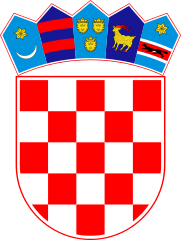 Na temelju članka 36. stavka 13. Zakona o održivom gospodarenju otpadom („Narodne novine“, broj 94/13. i 73/17.) i te članka 32. Statuta općine Bebrina („Službeni glasnik Brodsko-posavske županije“, broj 02/18.), Općinsko vijeće Općine Bebrina na svojoj 10. sjednici održanoj dana 15. svibnja 2018. godine, donosiODLUKUO MJERAMA ZA SPRJEČAVANJE NEPROPISNOG ODBACIVANJA OTPADA I MJERAMA ZA UKLANJANJE ODBAČENOG OTPADANA PODRUČJU OPĆINE BEBRINAČlanak 1.Ovom Odlukom utvrđuju se mjere za sprečavanje nepropisnog odbacivanja otpada i mjere za uklanjanje odbačenog otpada na području općine Bebrina.Članak 2.Nepropisno odbačenim otpadom u smislu ove Odluke, smatra se naročito:otpad odbačen u okolišglomazni otpad ostavljen na javnoj površini iopasni i građevinski otpad odbačen na javnim površinama.Članak 3.Mjere za sprečavanje nepropisnog odbacivanja otpada uključuju:uspostava sustava za zaprimanje obavijesti o nepropisno odbačenom otpadu,uspostava sustava evidentiranja lokacija odbačenog otpada,provedba redovitog godišnjeg nadzora radi utvrđivanja postojanja odbačenog otpada, a posebno lokacija na kojima je u prethodne dvije godine evidentirano postojanje odbačenog otpadadruge mjere sukladno ovoj Odluci.Članak 4.  	Općina Bebrina uspostavit će sustav za zaprimanje obavijesti o nepropisno odbačenom otpadu putem obrasca objavljenog na mrežnoj stranici www.bebrina.hr. 	Osim prijave putem mrežne stranice građani će moći nepropisno odbačen otpad prijaviti ispunjavanjem Obrasca - obavijest o nepropisno odbačenom otpadu - te ga dostaviti osobno ili putem pošte u Općinu Bebrina, Bebrina 81, 35 254 Bebrina.Članak 5.	Sustav evidentiranja lokacija odbačenog otpada bit će uspostavljen u skladu sa zakonskim propisima.	Općinski načelnik dužan je Izvješće o lokacijama i količinama odbačenog otpada, troškovima uklanjanja odbačenog otpada i provedbi mjera iz članka 1. ove Odluke podnijeti općinskom vijeću do 31. ožujka tekuće godine za prethodnu kalendarsku godinu.	Općinsko vijeće dužno je temeljem Izvješća iz stavka 2. ovoga članka donijeti odluku o provedbi posebnih mjera sprječavanja odbacivanja otpada u odnosu na lokacije na kojima je u više navrata utvrđeno nepropisno odbacivanje otpada.Članak 6.Redovni godišnji nadzor područja općine Bebrina radi utvrđivanja postojanja odbačenog otpada, a posebno lokacija na kojima je u prethodne dvije godine evidentirano postojanje odbačenog otpada provodi komunalni redar i Jedinstveni upravni odjel Općine Bebrina.Članak 7.Druge mjere za sprječavanje nepropisnog odbacivanja otpada i mjere za uklanjanje odbačenog otpada su:učestala kontrola komunalnog redara stanja spremnika za komunalni otpad na lokacijama kod korisnika usluge i na javnim površinamapostavljanje znakova upozorenja o zabrani odbacivanja otpada na lokacijama „zelenih otoka“ i na mjestima na kojima je uočeno pojačano bacanje otpadadistribucija informacija o načinu prijave nepropisno odbačenog otpada i informacije o načinu postupanja s komunalnim otpadomdistribucija letaka o načinu zbrinjavanja otpada putem davatelja javne usluge prikupljanja miješanog komunalnog otpada i prikupljanja biorazgradivog komunalnog otpada iperiodične akcije uklanjanja nepropisno odbačenog otpada na području općine Bebrina.Članak 8.Radi provedbe mjera za uklanjanje odbačenog otpada, komunalni redar rješenjem naređuje vlasniku, odnosno posjedniku nekretnine, ako vlasnik nije poznat na kojem je nepropisno odložen otpad, uklanjanje tog otpada, odnosno osobi koja u skladu s posebnim propisu upravlja određenim područjem (dobrom), ako je otpad odložen na tom području (dobru).Članak 9.Rješenjem iz članka 8. ove Odluke određuje se: lokacija odbačenog otpada, procijenjena količina otpada, obveznik uklanjanja otpada, te obveza uklanjanja otpada predajom ovlaštenoj osobi za gospodarenje predmetnom vrstom otpada u roku koji ne može biti duži od 6 mjeseci od dana zaprimanja rješenja.Protiv rješenja iz članka 8. ove Odluke može se izjaviti žalba nadležnom Upravnom odjelu Brodsko-posavske županije.Istekom roka određenog rješenjem iz stavka 1. ovog članka komunalni redar utvrđuje ispunjavanje obveze određene rješenjem.Ako komunalni redar utvrdi da obveza određena rješenjem iz članka 8. ove Odluke nije izvršena, Općina Bebrina dužna je osigurati uklanjanje otpada predajom ovlaštenoj osobi za gospodarenje predmetnim vrstom otpada.Općina Bebrina ima pravo na povrat troškova uklanjanja odbačenog otpada iz stavka 4. ovog članka od vlasnika, odnosno posjednika nekretnine, ako vlasnik nije poznat, odnosno od osobe koja, u skladu s posebnim propisom, upravlja određenim područjem (dobrom), na kojem se otpad nalazio.Članak 10.Općina Bebrina je dužna podatke utvrđene rješenjem iz članka 8. ove Odluke mjesečno unositi u mrežnu aplikaciju sustava evidentiranja lokacija odbačenog otpada.Članak 11.Kada uklanjanje odbačenog otpada podrazumijeva mjere koje nisu uređene ovom Odlukom primijeniti će se odredbe važećeg zakona.Članak 12.Sredstva za provedbu mjera iz članka 1. ove Odluke osiguravaju se u proračunu Općine Bebrina.Članak 13.Ova Odluka stupa na snagu osmog dana od dana objave u „Službenom glasniku Brodsko-posavske županije“.PREDSJEDNIK OPĆINSKOG VIJEĆAOPĆINE BEBRINEMijo Belegić, ing.KLASA: 021-05/18-01/29URBROJ: 2178/02-03-18-1